แบบฟอร์มใบยืมครุภัณฑ์คอมพิวเตอร์ คณะสังคมศาสตร์ มหาวิทยาลัยนเรศวร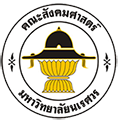 วันที่		 2564	เรียน	คณบดีคณะสังคมศาสตร์ข้าพเจ้า						หน่วยงาน/ภาควิชา				 มีความประสงศ์จะขอยืมครุภัณฑ์ของคณะสังคมศาสตร์ มหาวิทยาลัยนเรศวรเพื่อ  ปฏิบัติงานตามมาตรการควบคุมสถานการณ์ ป้องกันการแพร่ระบาด COVID-19 (WORK FROM HOME) อื่นๆ (ระบุ)											โดยมีรายการดังนี้1.  เครื่องคอมพิวเตอร์	 ยี่ห้อ:	         หมายเลขเครื่อง:     หมายเลขครุภัณฑ์ (S/N) : 			 Power Supply 	 Mouse	  Keyboard2.  เครื่องปริ้นเตอร์	ยี่ห้อ/รุ่น:			หมายเลขครุภัณฑ์ (S/N) : 		ตามรายการที่ยืมนี้ ข้าพเจ้าฯ ได้ตรวจเช็คการใช้งานในเบื้องต้นแล้วพบว่าครุภัณฑ์ที่ข้าพเจ้าได้ขอยืมนั้น สามารถใช้งานได้ตามปกติ โดยเมื่อนำไปใช้งานแล้ว ข้าพเจ้าฯ จะดูแลรักษาเป็นอย่างดี ซึ่งหากเกิดการชำรุดเสียหาย ทำให้ครุภัณฑ์ดังกล่าวไม่อยู่ในสภาพที่ยืมไป หรือครุภัณฑ์ดังกล่าวสูญหายไป ข้าพเจ้าฯ จะขอรับผิดชอบโดยไม่มีเงื่อนไขใดๆ ทั้งสิ้น โดยขออนุญาตส่งคืนภายในวันที่	 		2564 *1  	(*1 หากประสงค์ยืมต่อเกินวันเวลาที่ระบุในข้างต้น ให้เขียนใบยืมใหม่อีกครั้ง)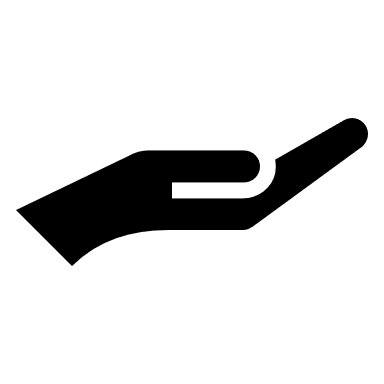        ได้รับของแล้วเมื่อวันที่        			       ได้ส่งคืนแล้วเมื่อวันที่................................... 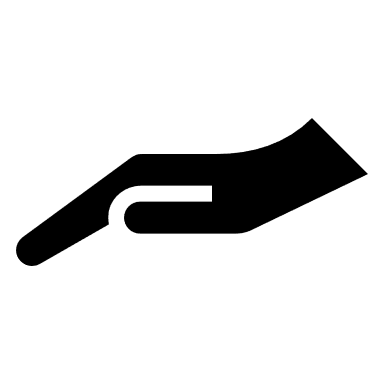 ลงชื่อ				 ผู้ยืมครุภัณฑ์(   ) อนุมัติ       (   )  ไม่อนุมัติ(                                                     .)เหตุผล                                                   .ลงชื่อ		            		 ลงชื่อ			                     	(                                                     .)
หัวหน้าภาควิชา/หน่วยงาน                                  .(ผู้ช่วยศาสตราจารย์ ดร.นภิสา  ไวฑูรเกียรติ)
คณบดีคณะสังคมศาสตร์ลงชื่อ		           		ผู้รับของลงชื่อ                                          ผู้จ่ายของ(                                                 )(นายสุทธิศักดิ์ กิติคุณภิวัฒน์)ลงชื่อ			             	ผู้ส่งคืนลงชื่อ		           		ผู้รับของคืน(                                                 )(นายสุทธิศักดิ์ กิติคุณภิวัฒน์)